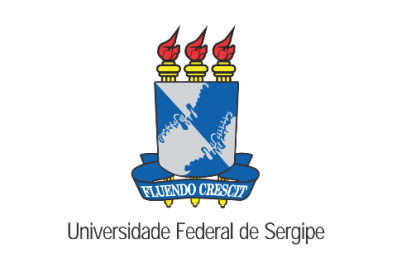 SERVIÇO PÚBLICO FEDERALUNIVERSIDADE FEDERAL DE SERGIPEPRÓ-REITORIA DE PÓS-GRADUAÇÃO E PESQUISAAGÊNCIA DE INOVAÇÃO E TRANSFERÊNCIA DE TECNOLOGIAINOVEEDUPEDIDO DE RECURSO DE AVALIAÇÃO DE PROJETO/ PLANO DE TRABALHOÀ COMISSÃO AVALIADORA/UFS,Encaminhar o recurso para o e-mail: pibiti.ufs@gmail.comCódigo do ProjetoTítulo do ProjetoPlano(s) de trabalho(s)Solicito a revisão da avaliação, que foi atribuída no projeto/plano de trabalho nos critérios citados abaixo, sob os seguintes argumentos: